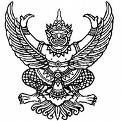 คำสั่งองค์การบริหารส่วนตำบลไม้เรียงที่ ๑๗/2562เรื่อง  แต่งตั้งคณะกรรมการกองทุนหลักประกันสุขภาพองค์การบริหารส่วนตำบลไม้เรียง……………………………………..ด้วยกรรมการในคณะกรรมการกองทุนหลักประกันสุขภาพองค์การบริหารส่วนตำบลไม้เรียง ได้ครบวาระการดำรงตำแหน่ง ประกอบกับคณะกรรมการหลักประกันสุขภาพแห่งชาติ ได้ออกประกาศคณะกรรมการหลักประกันสุขภาพ เรื่อง หลักเกณฑ์เพื่อสนับสนุนให้องค์กรปกครองส่วนท้องถิ่นดำเนินงานและบริหารจัดการระบบหลักประกันสุขภาพในระดับท้องถิ่นหรือพื้นที่ พ.ศ.2561 ขึ้นใหม่ ซึ่งกำหนดให้ผู้บริหารสูงสุดขององค์กรปกครองส่วนท้องถิ่น เป็นผู้ออกคำสั่งแต่งตั้งคณะกรรมการกองทุนสุขภาพ นั้นเพื่อให้การปฏิบัติเกี่ยวกับการดำเนินงานและบริหารจัดการกองทุนหลักประกันสุขภาพองค์การบริหารส่วนตำบลไม้เรียงเป็นไปอย่างมีประสิทธิภาพ ตามมาตรา 47 แห่งพระราชบัญญัติหลักประกันสุขภาพแห่งชาติ พ.ศ.2545 จึงอาศัยอำนาจตามความในมาตรา 59 แห่งพระราชบัญญัติสภาตำบลและองค์การบริหารส่วนตำบล พ.ศ.2537 เพิ่มเติมฉบับที่ 6 พ.ศ.2552 ประกอบกับข้อ 6 และข้อ 12 แห่งประกาศคณะกรรมการหลักประกันสุขภาพแห่งชาติ เรื่องหลักเกณฑ์เพื่อสนับสนุนให้องค์กรปกครองส่วนท้องถิ่นดำเนินงานและบริหารจัดการระบบหลักประกันสุขภาพในระดับท้องถิ่นหรือพื้นที่ พ.ศ.2561 องค์การบริหารส่วนตำบลไม้เรียง จึงออกคำสั่งแต่งตั้งคณะกรรมการกองทุนหลักประกันสุขภาพองค์การบริหารส่วนตำบลไม้เรียง ไว้ดังต่อไปนี้ที่ปรึกษาคณะกรรมการกองทุนหลักประกันสุขภาพประกอบด้วย1) ผู้อำนวยการโรงพยาบาลสมเด็จพระยุพราชฉวาง				2)  สาธารณสุขอำเภอฉวาง			3) ท้องถิ่นอำเภอฉวาง			มีหน้าที่ ให้คำปรึกษา  แนะนำ เสนอแนะ เพื่อให้การดำเนินงานและบริหารจัดการของคณะกรรมการกองทุน เป็นไปอย่างมีประสิทธิภาพและชอบด้วยประกาศ ระเบียบและกฎหมายที่เกี่ยวข้อง คณะกรรมการกองทุนหลักประกันสุขภาพ ประกอบด้วยนายกองค์การบริหารส่วนตำบลไม้เรียง			เป็นประธานกรรมการนายสาธร  สวนกูล		 ผู้ทรงคุณวุฒิ			เป็นกรรมการนายสมชาย  ภาราสิทธิ์    	 ผู้ทรงคุณวุฒิ			เป็นกรรมการนางวิไลวรรณ  อุบล		 สมาชิกสภาฯ			เป็นกรรมการนายสนทยา  อุบลสวัสดิ์	 สมาชิกสภาฯ			เป็นกรรมการผู้อำนวยการโรงพยาบาลส่งเสริมสุขภาพตำบลบ้านหนองท่อม	เป็นกรรมการผู้อำนวยการโรงพยาบาลส่งเสริมสุขภาพตำบลบ้านทานพอ	เป็นกรรมการ-2-			๘)  นายบุญฤทธิ์  จิตรประสงค์  อาสาสมัครสาธารณสุขประจำหมู่บ้าน     เป็นกรรมการ			9)  นางสาวสายจิต  ดิษฐาน     อาสาสมัครสาธารณสุขประจำหมู่บ้าน     เป็นกรรมการ			10)  นายศรชัย  ศรีน้อย	ผู้แทนหมู่บ้าน			เป็นกรรมการ			11)  นายทนงชัย  ว่องประสิทธิ์  ผู้แทนหมู่บ้าน		เป็นกรรมการ			12)  นายทวีศักดิ์  นุ่นทิพย์ผู้แทนหมู่บ้าน			เป็นกรรมการ			13)  นายสถิตย์  กำลัง	ผู้แทนหมู่บ้าน			เป็นกรรมการ			14)  นายประสิทธิ์  บุญนำผู้แทนหมู่บ้าน			เป็นกรรมการ			15)  ปลัดองค์การบริหารส่วนตำบลไม้เรียง		เป็นกรรมการและเลขานุการ			16)  นางสาวณัฐรดา  อนงค์ หัวหน้าสำนักปลัด 	เป็นกรรมการและผู้ช่วยเลขานุการ			17) ผู้อำนวยการกองคลัง				เป็นกรรมการและผู้ช่วยเลขานุการ			มีหน้าที่  ปฏิบัติงานตามอำนาจหน้าที่ วาระการดำรงตำแหน่ง การพ้นจากตำแหน่ง การปฏิบัติในเรื่องอื่นใดเป็นไปตามประกาศคณะกรรมการหลักประกันสุขภาพแห่งชาติ เรื่อง หลักเกณฑ์เพื่อสนับสนุนให้องค์กรปกครองส่วนท้องถิ่นดำเนินงานและบริหารจัดการระบบหลักประกันสุขภาพในระดับท้องถิ่นหรือพื้นที่ พ.ศ.2561 และตามที่คณะกรรมการหลักประกันสุขภาพแห่งชาติกำหนดทั้งนี้  ตั้งแต่บัดนี้เป็นต้นไป	สั่ง ณ วันที่     24     เดือน  มกราคม  พ.ศ. 2562ธรรมศักดิ์  อุบล(นายธรรมศักดิ์  อุบล)นายกองค์การบริหารส่วนตำบลไม้เรียง